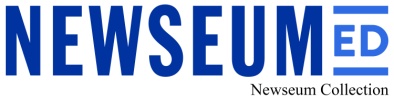 NewseumED’s Student Advisory Team ApplicationWe are looking for energetic and dedicated middle and high school students to participate in NewseumED’s  Student Advisory Team for the 2019-20 school year. Members of this team serve as student ambassadors and consultants. NewseumED is dedicated to promoting and defending the five freedoms of the First Amendment, and is a part of the Freedom Forum Institute. The Student Advisory Team provides feedback on and contributes to the development of new curriculum, educational programs and our education website, newseumED.org. The Student Advisory Team meets monthly October through May. Three of the meetings will take place on Thursdays from 5:30-7 p.m., and three of the meetings will be on Sunday afternoons from 1:30-3 p.m. Team members must be able to regularly attend meetings. The first meeting of the year will be Thursday, Oct. 17, 2019. Verification of volunteer hours will be provided. Interested students should submit this application and have a faculty or community member send a letter of recommendation by Friday, Sept. 13, at 11:59 p.m. ET. Applicants will be notified of a decision via email by Sept. 18.  General InformationName: _________________________________________________________________ Home address: __________________________________________________________City, state, ZIP code: ______________________________________________________E-mail: _________________________________________________________________Home phone: _________________________ Cellphone: _________________________ Grade: _________________ School: __________________________________________School city, state, ZIP code: _________________________________________________Person to Notify in an EmergencyName: __________________________________________________________________ Relationship: ___________________________________________________________Home phone: _________________________ Cellphone: _________________________ Letter of Recommendation Contact InformationName of reference: ____________________________________________________________ E-mail: _______________________________________________________________________Phone: _______________________________________________________________________ QualificationsRelevant experience ____________________________________________________________________________________________________________________________________________________________________________________________________________________________________________________________________________________________________________________________Other extracurricular activities_____________________________________________________________________________________________________________________________________________________________________________________________________________________________________________Special skills and areas of knowledge (e.g. video editing and/or filming, writing, social media)______________________________________________________________________________________________________________________________________________________________Essays 1) Past Student Advisory Team projects include testing out our virtual Choose the News class to make sure it would work well for students, filming a video about what students think about fake news, and giving us feedback on the Newstrition App and early drafts of media literacy infographics. In the space below, please write 50-100 words on how you think you could contribute to projects like these, in terms of your skills, knowledge, interests, and traits.________________________________________________________________________________________________________________________________________________________________________________________________________________________________________________________________________________________________________________________________________________________________________________________________________________________________________________________________________________________________________________________________________________________________________________________________________________________________________________________2) New projects and lessons/programs to critique are always coming up, so we are interested in different skill sets and backgrounds. Please write 50-100 words on what unique skills and/or talents you could bring to the Student Advisory Team.________________________________________________________________________________________________________________________________________________________________________________________________________________________________________________________________________________________________________________________________________________________________________________________________________________________________________________________________________________________________________________________________________________________________________________________________________________________________________________________Applicant signature (or digital signature)					Date Completed applications and letters of recommendation from faculty/community members can be sent via either:Email: 		NewseumED@newseum.orgMail:		Newseum 		Attn Katharine Kosin/Education 		555 Pennsylvania Ave NWWashington, DC 20001Applications submitted electronically must be formatted as a Word Doc, a PDF or a Google Doc (with a shareable link set to “Anyone with the link can view”). Pages files will NOT be accepted.